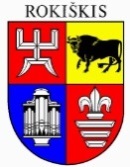 ROKIŠKIO RAJONO SAVIVALDYBĖS TARYBASPRENDIMASDĖL PRITARIMO SUSITARIMUI DĖL ABIPUSIŲ ĮSIPAREIGOJIMŲ, VYKDANT ANTROJO PASAULINIO KARO SOVIETŲ SĄJUNGOS KARIŲ PALAIDOJIMO VIETOS OBELIŲ MIESTE (UNIKALUS KODAS 11139) TVARKYBOS DARBUS2021 m. gruodžio 23 d. Nr. TS-Rokiškis	Vadovaudamasi Lietuvos Respublikos vietos savivaldos įstatymo 16 straipsnio 4 dalimi, Rokiškio rajono savivaldybės vardu sudaromų sutarčių pasirašymo tvarkos aprašu, patvirtintu Rokiškio rajono savivaldybės tarybos 2019 m. balandžio 26 d. sprendimu Nr. TS-109 ,,Dėl Rokiškio rajono savivaldybės vardu sudaromų sutarčių pasirašymo tvarkos aprašo patvirtinimo“ ir Rusijos Federacijos ambasados Lietuvos Respublikoje 2021 m. lapkričio 23 d. raštu Nr.1257, Rokiškio rajono savivaldybės taryba n u s p r e n d ž i a:	1. Pritarti susitarimui dėl abipusių įsipareigojimų, vykdant Antrojo pasaulinio karo Sovietų Sąjungos karių palaidojimo vietos Obelių mieste (unikalus kodas 11139) tvarkybos darbus (pridedama).	2. Įgalioti Rokiškio rajono savivaldybės administracijos direktorių Andrių Burnicką pasirašyti sprendimo 1 punkte nurodytą susitarimą dėl abipusių įsipareigojimų, vykdant Antrojo pasaulinio karo Sovietų Sąjungos karių palaidojimo vietos Obelių mieste (unikalus kodas 11139) tvarkybos darbus.	3. Sprendimą skelbti Teisės aktų registre.	Sprendimas per vieną mėnesį gali būti skundžiamas Lietuvos administracinių ginčų komisijos Panevėžio apygardos skyriui adresu: Respublikos g. 62, Panevėžys, Lietuvos Respublikos ikiteisminio  administracinių ginčų nagrinėjimo tvarkos įstatymo nustatyta tvarka.Savivaldybės meras 								Ramūnas Godeliauskas  Audronė Gavėnienė								PRITARTA 								Rokiškio rajono savivaldybės tarybos 								2021 m. gruodžio 23 d. sprendimu Nr. TS- SUSITARIMAS DĖL ABIPUSIŲ ĮSIPAREIGOJIMŲ, VYKDANT ANTROJO PASAULINIO KARO SOVIETŲ SĄJUNGOS KARIŲ PALAIDOJIMO VIETOS OBELIŲ MIESTE (UNIKALUS KODAS 11139) TVARKYBOS DARBUS2021 m. …………..RokiškisMes (Šalys), Rokiškio rajono savivaldybės administracija (toliau – Valdytojas), atstovaujama Rokiškio rajono savivaldybės administracijos direktoriaus Andriaus Burnicko, veikiančio pagal Rokiškio rajono savivaldybės nuostatus, irRusijos Federacijos ambasada Lietuvos Respublikoje (toliau – Tvarkybos darbų iniciatorius), atstovaujama ministro patarėjo Sergejaus Ryabokono (Sergej Ryabokon), veikiančio pagal įgaliojimą (įgaliojimas pridedamas), sudarome šį susitarimą (toliau – Susitarimas).I. BENDROSIOS NUOSTATOS	1. Susitarimo objektas – Antrojo pasaulinio karo Sovietų Sąjungos karių palaidojimo vietos Obelių mieste (unikalus kodas 11139) tvarkybos darbų projektavimas ir įgyvendinimas.II. ŠALIŲ ĮSIPAREIGOJIMAI2. Tvarkybos darbų iniciatorius įsipareigoja: 2.1. pateikti Valdytojui Susitarimo objekto, tvarkybos darbų aprašymus;2.2. visa apimtimi, pagal suderintą projektą, finansuoti Susitarimo objekto projektavimo ir tvarkybos darbus. 2.3. pasirinkti tinkamos kvalifikacijos tvarkybos vykdytoją (-jus), Susitarimo objekto tvarkybos darbams projektuoti ir patvirtintam projektui įgyvendinti, bei apie tai informuoti Valdytoją. Tvarkybos darbų iniciatorius tvarkybos  darbų finansavimą vykdo per savo pasirinktą tvarkybos vykdytoją.3. Šio Susitarimo tikslais Valdytojas įsipareigoja bendradarbiauti su Tvarkybos darbų iniciatoriaus pasirinktu tvarkybos vykdytoju, pagal Lietuvos Respublikos kultūros ministro 2016 gegužės 2 d. įsakymu Nr. ĮV-354 patvirtintas  Užsienio valstybėms reikšmingo nekilnojamojo kultūros paveldo, esančio Lietuvos Respublikoje, tvarkymo taisykles.III. ŠALIŲ ATSAKOMYBĖ4. Šalys, vadovaujasi šiuo Susitarimu dėl Antrojo pasaulinio karo Sovietų sąjungos karių palaidojimo vietos Obelių mieste (unikalus kodas - 11139) tvarkybos darbų įgyvendinimo bei prisiima tarpusavio įsipareigojimus ir atsakomybę pagal Susitarimą.IV. BAIGIAMOSIOS NUOSTATOS5. Susitarimas sudarytas vadovaujantis Lietuvos Respublikos ir tarptautinės teisės aktų nuostatomis ta apimtimi, kiek tai susiję su šio Susitarimo objektu. 6. Susitarimas galioja 1 (vienerius) metus nuo šio Susitarimo pasirašymo dienos. Susitarimas gali būti pratęstas, papildytas, dalinai pakeistas Šalių atskiru susitarimu.7. Susitarimas yra sudarytas dviem egzemplioriais, turinčiais vienodą galią, po vieną kiekvienai Šaliai. 8. Esant nesutarimams dėl šio Susitarimo aiškinimo ir taikymo, Šalių ginčai sprendžiami Šalių derybomis; nepavykus išspręsti taikiai per 30 dienų, ginčai, išskyrus atvejus, kai Šalys naudojasi pagal tarptautinę teisę joms suteiktais jurisdikciniais imunitetais, gali būti perduodami spręsti Lietuvos Respublikos teismui.9. Šis Susitarimas neturi būti aiškinamas kaip Rusijos Federacijos ambasados Lietuvos Respublikoje ar bet kurio jos darbuotojo imuniteto nuo jurisdikcijos atsisakymas.V. ŠALIŲ REKVIZITAI IR ATSTOVŲ PARAŠAIValdytojas : Rokiškio rajono savivaldybės administracija, Respublikos g. 94, 42136 Rokiškis, įmonės kodas 188772248, tel. +(370 458) 71442, el.p. savivaldybe@post.rokiskis.lt .Tvarkybos darbų iniciatorius : Rusijos Federacijos ambasada Lietuvos Respublikoje, Latvių g. 53, Vilnius, tel. +(370-5)2721763, el. p. lithuania@mid.ru ..Rokiškio rajono savivaldybės administracijos		Rusijos Federacijos ambasadaDirektorius 							Lietuvos RespublikojeAndrius Burnickas						Ministras patarėjas 								Sergej RyabokonA.V. (parašas)							AV. (parašas)Rokiškio rajono savivaldybės tarybaiSPRENDIMO PROJEKTO,, DĖL PRITARIMO SUSITARIMUI DĖL ABIPUSIŲ ĮSIPAREIGOJIMŲ VYKDANT ANTROJO PASAULINIO KARO SOVIETŲ SĄJUNGOS KARIŲ PALAIDOJIMO VIETOS OBELIŲ MIESTE (UNIKALUS KODAS 11139) TVARKYBOS DARBUS“ AIŠKINAMASIS RAŠTAS	Parengto sprendimo projekto tikslai ir uždaviniai. Šiuo sprendimo tikslas-gauti rajono savivaldybės tarybos pritarimą ir pasirašyti susitarimą (pridedama). 	Teisinio reglamentavimo nuostatos. Lietuvos Respublikos vietos savivaldos įstatymo 16 straipsnio 4 dalis.	Sprendimo projekto esmė. Sprendimas parengtas vadovaujantis LR Kultūros ministro 2018-06-27 įsakymu Nr. ĮV-525 ,,Dėl Lietuvos Respublikos kultūros ministro 2016 m. gegužės 2 d. įsakymo Nr. ĮV-354 ,,Dėl užsienio valstybėms reikšmingo nekilnojamojo kultūros paveldo, esančio Lietuvos Respublikoje, tvarkymo taisyklių patvirtinimo“ pakeitimo“ (toliau Taisyklės) išdėstytomis nekilnojamojo kultūros paveldo objektų tvarkymo taisyklėmis, II sk. 8 p. nurodo, kad tarp objekto valdytojo ir tvarkybos darbų iniciatoriaus pasirašomas susitarimas dėl abipusių įsipareigojimų vykdant Antrojo pasaulinio karo Sovietų sąjungos karių palaidojimo vietos Obelių mieste (unikalus kodas 11139) tvarkybos darbus. Visas dokumentacijos rengimo, leidimo atlikti tvarkybos darbus procesas, tvarkybos darbai bus vykdomi kaip numato Taisyklės. Savivaldybės administracija įsipareigoja bendradarbiauti su Rusijos federacijos ambasada ir jos parinktu tvarkybos vykdytoju kaip numato Taisyklės.                Laukiami rezultatai. Sutvarkyta Antrojo pasaulinio karo Sovietų sąjungos karių palaidojimo vieta Obelių mieste (unikalus kultūros vertybės kodas 11139).Finansavimo šaltiniai ir lėšų poreikis: Susitarimą inicijuoja ir tvarkybos darbus pagal numatomą pasirašyti susitarimą finansuoti įsipareigoja Rusijos federacijos ambasada Lietuvos Respublikoje. 	Suderinamumas su Lietuvos Respublikos galiojančiais teisės norminiais aktais. Projektas neprieštarauja galiojantiems teisės aktams.	Antikorupcinis vertinimas. Teisės akte nenumatoma reguliuoti visuomeninių santykių, susijusių su LR korupcijos prevencijos įstatymo 8 straipsnio 1 dalyje numatytais veiksniais, todėl teisės aktas nevertintinas antikorupciniu požiūriu.Architektūros ir paveldosaugos skyriaus vyriausioji specialistė			Audronė Gavėnienė